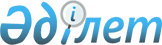 О внесении изменения в постановление Правительства Республики Казахстан от 28 января 2009 года № 66 "Об утверждении перечня разрешенных финансовых инструментов, за исключением нематериальных активов, для размещения Национального фонда Республики Казахстан"Постановление Правительства Республики Казахстан от 30 июня 2017 года № 403.
      Правительство Республики Казахстан ПОСТАНОВЛЯЕТ:
      1. Внести в постановление Правительства Республики Казахстан от 28 января 2009 года № 66 "Об утверждении перечня разрешенных финансовых инструментов, за исключением нематериальных активов, для размещения Национального фонда Республики Казахстан" (САПП Республики Казахстан, 2009 г., № 8, ст. 28) следующее изменение:
      перечень разрешенных финансовых инструментов, за исключением нематериальных активов, для размещения Национального фонда Республики Казахстан, утвержденный указанным постановлением, изложить в новой редакции согласно приложению к настоящему постановлению.
      2. Настоящее постановление вводится в действие со дня его подписания. Перечень
разрешенных финансовых инструментов, за исключением нематериальных активов, для размещения Национального фонда Республики Казахстан
      Зарубежные, в том числе инструменты, обращающиеся на зарубежных финансовых рынках:
      1) государственные и агентские ценные бумаги;
      2) муниципальные ценные бумаги в рамках инвестирования в государственные и агентские ценные бумаги;
      3) ценные бумаги международных финансовых организаций (МФО);
      4) корпоративные ценные бумаги;
      5) конвертируемые ценные бумаги в рамках инвестирования в корпоративные ценные бумаги;
      6) ценные бумаги под залог недвижимости (MBS) и активов (ABS);
      7) акции;
      8) операции репо и обратные репо;
      9) депозиты (вклады) в иностранной валюте и золоте;
      10) предоставление ценных бумаг взаймы под залог (securities lending);
      11) производные финансовые инструменты;
      12) структурные продукты;
      13) валюты;
      14) фонды денежного рынка;
      15) золото в слитках и на металлических счетах;
      16) биржевые инвестиционные фонды (ETFs);
      17) альтернативные инструменты;
      18) акции и доли компаний и партнерств специального назначения (SPV - special purpose vehicle).
					© 2012. РГП на ПХВ «Институт законодательства и правовой информации Республики Казахстан» Министерства юстиции Республики Казахстан
				
      Премьер-Министр
Республики Казахстан 

Б. Сагинтаев
Приложение
к постановлению Правительства
Республики Казахстан
от 30 июня 2017 года № 403Утвержден
постановлением Правительства
Республики Казахстан
от 28 января 2009 года № 66